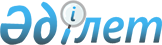 О внесении изменений в решение Павлодарского районного маслихата от 29 июня 2018 года № 35/183 "Об утверждении регламента собрания местного сообщества села Ольгинка, сельских округов Павлодарского района"Решение Павлодарского районного маслихата Павлодарской области от 6 октября 2021 года № 12/59
      Павлодарский районный маслихат РЕШИЛ:
      1. Внести в решение  Павлодарского районного маслихата от 29 июня 2018 года № 35/183 "Об утверждении регламента собрания местного сообщества села Ольгинка, сельских округов Павлодарского района" (Зарегистрирован в Реестре государственной регистрации нормативных правовых актов под № 6020) следующие изменения:
      в регламенте собрания местного сообщества села Ольгинка, сельских округов Павлодарского района, утвержденном указанным решением:
      пункт 1 изложить в следующей редакции:
       "1. Настоящий регламент собрания местного сообщества села Ольгинка, сельских округов Павлодарского района (далее - Регламент) разработан в соответствии с пунктом 3-1 статьи 39-3 Закона Республики Казахстан "О местном государственном управлении и самоуправлении в Республике Казахстан" (далее – Закон), приказом Министра национальной экономики Республики Казахстан от 7 августа 2017 года № 295 "Об утверждении Типового регламента собрания местного сообщества".";
      подпункт 8) пункта 4 изложить в следующей редакции:
       "8) согласование представленных акимом Павлодарского района кандидатур на должность акима села Ольгинка, сельского округа для дальнейшего внесения в Павлодарскую районную избирательную комиссию для регистрации в качестве кандидата в акимы села Ольгинка, сельского округа;";
      абзац первый пункта 6  изложить в следующей редакции:
       "6. О времени, месте созыва собрания и обсуждаемых вопросах, члены собрания оповещаются не позднее, чем за десять календарных дней до дня его проведения через средства массовой информации или иными способами, за исключением случая, предусмотренного подпунктом 4-3) пункта 3 статьи 39-3 Закона, согласно которому о времени, месте созыва собрания местного сообщества члены собрания местного сообщества оповещаются не позднее чем за три календарных дня до дня его проведения.";
      пункт 12 изложить в следующей редакции:
       "12. Собрание в рамках своих полномочий принимает решения большинством голосов присутствующих на созыве членов собрания.
      В случае равенства голосов председатель собрания пользуется правом решающего голоса.
      Решение собрания оформляется протоколом, в котором указываются:
      1) дата и место проведения собрания;
      2) количество и список членов собрания;
      3) количество и список иных присутствующих с указанием фамилии, имени, отчества (при его наличии);
      4) фамилия, имя, отчество (при его наличии) председателя и секретаря собрания;
      5) повестка дня, краткое содержание выступлений и принятые решения.
      Протокол подписывается председателем и секретарем собрания и в течение двух рабочих дней передается акиму села Ольгинка, сельского округа, за исключением случаев, когда протокол содержит решение собрания местного сообщества об инициировании вопроса о прекращении полномочий акима села Ольгинка, сельского округа.
      Протокол собрания местного сообщества с решением об инициировании вопроса о прекращении полномочий акима села Ольгинка, сельского округа подписывается председателем и секретарем собрания и в течение пяти рабочих дней передается на рассмотрение в Павлодарский районный маслихат.";
      абзац первый пункта 13  изложить в следующей редакции:
       "13. Решения, принятые собранием, рассматриваются акимом села Ольгинка, сельского округа в срок не более пяти рабочих дней.".
      2. Контроль за исполнением настоящего решения возложить на постоянную комиссию районного маслихата по вопросам социальной сферы, законности, соблюдения прав граждан.
      3. Настоящее решение вводится в действие со дня его первого официального опубликования.
					© 2012. РГП на ПХВ «Институт законодательства и правовой информации Республики Казахстан» Министерства юстиции Республики Казахстан
				
      Секретарь Павлодарского районного маслихата 

А. Шайхимов
